Founders’ Academic Merit Scholarship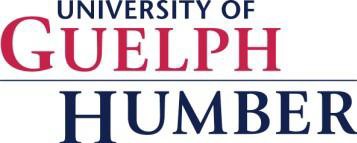 Deadline Date: February 28This annual award was established in 2012 to mark the ten-year anniversary of the University of Guelph-Humber.  This $20,000 award honours the contributions and leadership of the University’s founders and is considered to be among the most prestigious entrance awards offered by the University of Guelph-Humber.  The Founders’ Academic Merit Scholarship recognizes ten students who are able to enrich the campus environment through academic achievement, leadership, and extracurricular activities.Scholarship DetailsRecipients of the Founders’ Academic Merit Scholarship will receive $5,000 per academic year over a four year study period. This will be divided into two equal payments of $2,500 awarded at the beginning of the Fall and Winter semesters.  In order to retain the award for second, third and fourth years,  recipients must maintain full-time registration, achieve a minimum 80% average each semester and submit an annual report which outlines their participation, accomplishments and leadership in campus and/or community activities each year Selection Process: The award recipient will be decided on by the Awards Committee.  Only applicants selected for an interview will be contacted.Eligibility:Applicant must be entering post-secondary studies for the first time as a full-time studentApplicant must be entering any degree program offered by the University of Guelph-Humber Applicants must have a minimum admission average of 90% (inclusive of subject requirements) based on grades submittedApplicant must have demonstrated significant leadership achievements through participation in school and/or community activities Applicant must be a Canadian Citizen or Permanent Resident.Application Package Must Include:An Application FormA maximum three-page written statement describing your leadership, extra-curricular activity, and/or community involvement.  These attributes may be demonstrated through involvement in activities such as student government, athletics, volunteer experiences and work in organizations inside and/or outside of your school.Two letters of reference from those who can attest to your leadership, extra- curricular activity, and/or community involvement. The referees’ contact information must be included on the letters of reference.Deadline Date:Application packages and supporting documentation must be received in the Student Financial Services office (GH112) by February 28.Submitting Application Package: Nomination packages can be submitted through the following methods:Email nomination package to finaid@guelphhumber.ca.Fax nomination package to 416.798.1048.Drop off nomination package to Student Financial Services, GH112.Mail nomination package to 207 Humber College Blvd, GH112, Toronto, ON M9W 5L7.Out of Province Applicants only: Please have your high school Guidance Counsellor or School Administrator email your official transcript by February 28 to admissions@guelphhumber.ca. Your transcript must include grades for all completed and in-progress grade 11 and 12 courses to be considered for the scholarship.If you have any questions about applying for the Founders’ Academic Merit Scholarship, please contact Student Financial Services:Phone:	416-798-1331 ext. 6256Email:  	finaid@guelphhumber.caPlease Note: All materials submitted become property of the University of Guelph-Humber and will not be returned to applicants.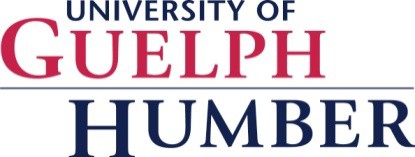 Founders’ Academic Merit ScholarshipApplication FormPersonal information is collected under the authority of the University of Guelph Act (1964), and in accordance with Ontario's Freedom of Information and Protection of Privacy Act (FIPPA) www.e- laws.gov.on.ca/index.html. This information is used by University officials in order to carry out their authorized academic and administrative responsibilities and also to establish a relationship for alumni and development purposes. Certain personal information is disclosed to external agencies, including the Ontario Universities Application Centre, the Ministry of Training, Colleges and Universities, and Statistics Canada, for statistical and planning purposes, and is disclosed to other individuals or organizations in accordance with the Office of Registrarial Services Departmental Policy on the Release of Student Information. For details on the use and disclosure of this information call the Office of Registrarial Services at the University at (416)798-1331 or see www.uoguelph.ca/registrar/registrar/index.cfm?index.	                10/31/2012PERSONAL INFORMATIONPERSONAL INFORMATIONPERSONAL INFORMATIONPERSONAL INFORMATIONPERSONAL INFORMATIONPERSONAL INFORMATION  Mr.  Ms.Last NameLast NameFirst NameFirst NameFirst NamePermanent Address (Street, Apt #)Permanent Address (Street, Apt #)Permanent Address (Street, Apt #)City, ProvinceCity, ProvincePostal CodeEmail AddressEmail AddressEmail AddressEmail AddressTelephone NumberTelephone NumberDate of Birth (YY/MM/DD)Date of Birth (YY/MM/DD)Have you ever attended a post-secondary institution?  Yes                      NoHave you ever attended a post-secondary institution?  Yes                      NoHave you ever attended a post-secondary institution?  Yes                      NoSocial Insurance NumberCITIZENSHIP STATUS IN CANADACITIZENSHIP STATUS IN CANADAPlease identity your citizenship status in Canada.  Canadian Citizenship/Landed Immigrant  Student Visa  Other _________________________________________SECONDARY SCHOOLS ATTENDED                                                         NOTE: If more than one please list the last twoSECONDARY SCHOOLS ATTENDED                                                         NOTE: If more than one please list the last twoSECONDARY SCHOOLS ATTENDED                                                         NOTE: If more than one please list the last twoSECONDARY SCHOOLS ATTENDED                                                         NOTE: If more than one please list the last twoTerm (MM/YY)Term (MM/YY)Name of SchoolCountryStartEndName of SchoolCountryAPPLICATION CHECKLISTAPPLICATION CHECKLISTAPPLICATION CHECKLIST  Application Form   Written Statement (maximum three pages)  Reference Letter #1  Reference Letter #2APPLICANT’S ACKNOWLEDGEMENTAPPLICANT’S ACKNOWLEDGEMENTApplicant’s SignatureDateFor Office Use ONLYFor Office Use ONLYFor Office Use ONLYFor Office Use ONLYDocument Type  Application Form  Written Statement  Letter of Reference  Letter of Reference  Admission Average  InterviewDecision Yes     NoDate Received